湖北省北京大学校友会入会申请表申请担任的：校友会职务：□副会长 □副秘书长 □理事 □会员（必选项）【备注】请随入会申请表附毕业证复印件、身份证复印件发至邮箱：pkuhubei@sina.com关注湖北省北京大学校友会公众号：PKUHBAA为顺利开展校友会工作，更好服务校友，根据我会《章程》规定收取会费：会员：500元/年       理事：1000元/年    会长/副会长：10000元/年*（缴纳会费时，请务必备注真实姓名）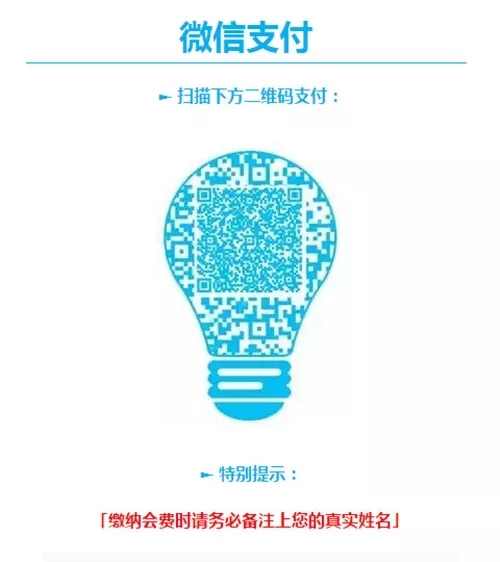 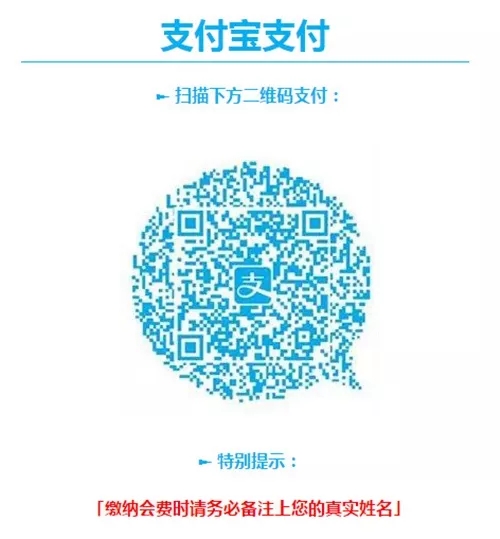 姓名性别性别民族民族免冠照片二寸近期国籍籍贯籍贯政治面貌政治面貌免冠照片二寸近期出生年月身份证或护照号码身份证或护照号码免冠照片二寸近期学历院  校院  校院  校院  校免冠照片二寸近期工作单位职务职务职务职务通信地址微信号微信号微信号微信号通讯方式（本人）办公电话办公电话办公电话E-mailE-mailE-mailE-mail通讯方式（本人）手机手机手机传真传真传真传真通讯方式（秘书）姓名姓名姓名手机手机手机手机社会兼职企业基本情况企业简介企业基本情况企业性质主营业务主营业务主营业务企业基本情况注册资本    本人人承诺上述信息真实有效，本人自愿申请加入湖北省北京大学校友会，拥护《湖北省北京大学校友会章程》，执行校友会决议，同意校友会会员相关权利和义务，维护校友会声誉，请审查批准入会。                                                              申请人签字：                                                      年   月   日    本人人承诺上述信息真实有效，本人自愿申请加入湖北省北京大学校友会，拥护《湖北省北京大学校友会章程》，执行校友会决议，同意校友会会员相关权利和义务，维护校友会声誉，请审查批准入会。                                                              申请人签字：                                                      年   月   日    本人人承诺上述信息真实有效，本人自愿申请加入湖北省北京大学校友会，拥护《湖北省北京大学校友会章程》，执行校友会决议，同意校友会会员相关权利和义务，维护校友会声誉，请审查批准入会。                                                              申请人签字：                                                      年   月   日    本人人承诺上述信息真实有效，本人自愿申请加入湖北省北京大学校友会，拥护《湖北省北京大学校友会章程》，执行校友会决议，同意校友会会员相关权利和义务，维护校友会声誉，请审查批准入会。                                                              申请人签字：                                                      年   月   日    本人人承诺上述信息真实有效，本人自愿申请加入湖北省北京大学校友会，拥护《湖北省北京大学校友会章程》，执行校友会决议，同意校友会会员相关权利和义务，维护校友会声誉，请审查批准入会。                                                              申请人签字：                                                      年   月   日    本人人承诺上述信息真实有效，本人自愿申请加入湖北省北京大学校友会，拥护《湖北省北京大学校友会章程》，执行校友会决议，同意校友会会员相关权利和义务，维护校友会声誉，请审查批准入会。                                                              申请人签字：                                                      年   月   日    本人人承诺上述信息真实有效，本人自愿申请加入湖北省北京大学校友会，拥护《湖北省北京大学校友会章程》，执行校友会决议，同意校友会会员相关权利和义务，维护校友会声誉，请审查批准入会。                                                              申请人签字：                                                      年   月   日    本人人承诺上述信息真实有效，本人自愿申请加入湖北省北京大学校友会，拥护《湖北省北京大学校友会章程》，执行校友会决议，同意校友会会员相关权利和义务，维护校友会声誉，请审查批准入会。                                                              申请人签字：                                                      年   月   日    本人人承诺上述信息真实有效，本人自愿申请加入湖北省北京大学校友会，拥护《湖北省北京大学校友会章程》，执行校友会决议，同意校友会会员相关权利和义务，维护校友会声誉，请审查批准入会。                                                              申请人签字：                                                      年   月   日    本人人承诺上述信息真实有效，本人自愿申请加入湖北省北京大学校友会，拥护《湖北省北京大学校友会章程》，执行校友会决议，同意校友会会员相关权利和义务，维护校友会声誉，请审查批准入会。                                                              申请人签字：                                                      年   月   日    本人人承诺上述信息真实有效，本人自愿申请加入湖北省北京大学校友会，拥护《湖北省北京大学校友会章程》，执行校友会决议，同意校友会会员相关权利和义务，维护校友会声誉，请审查批准入会。                                                              申请人签字：                                                      年   月   日    本人人承诺上述信息真实有效，本人自愿申请加入湖北省北京大学校友会，拥护《湖北省北京大学校友会章程》，执行校友会决议，同意校友会会员相关权利和义务，维护校友会声誉，请审查批准入会。                                                              申请人签字：                                                      年   月   日校友会审核意见：审核人签字：                                                  年   月   日校友会审核意见：审核人签字：                                                  年   月   日校友会审核意见：审核人签字：                                                  年   月   日校友会审核意见：审核人签字：                                                  年   月   日校友会审核意见：审核人签字：                                                  年   月   日校友会审核意见：审核人签字：                                                  年   月   日校友会审核意见：审核人签字：                                                  年   月   日校友会审核意见：审核人签字：                                                  年   月   日校友会审核意见：审核人签字：                                                  年   月   日校友会审核意见：审核人签字：                                                  年   月   日校友会审核意见：审核人签字：                                                  年   月   日校友会审核意见：审核人签字：                                                  年   月   日